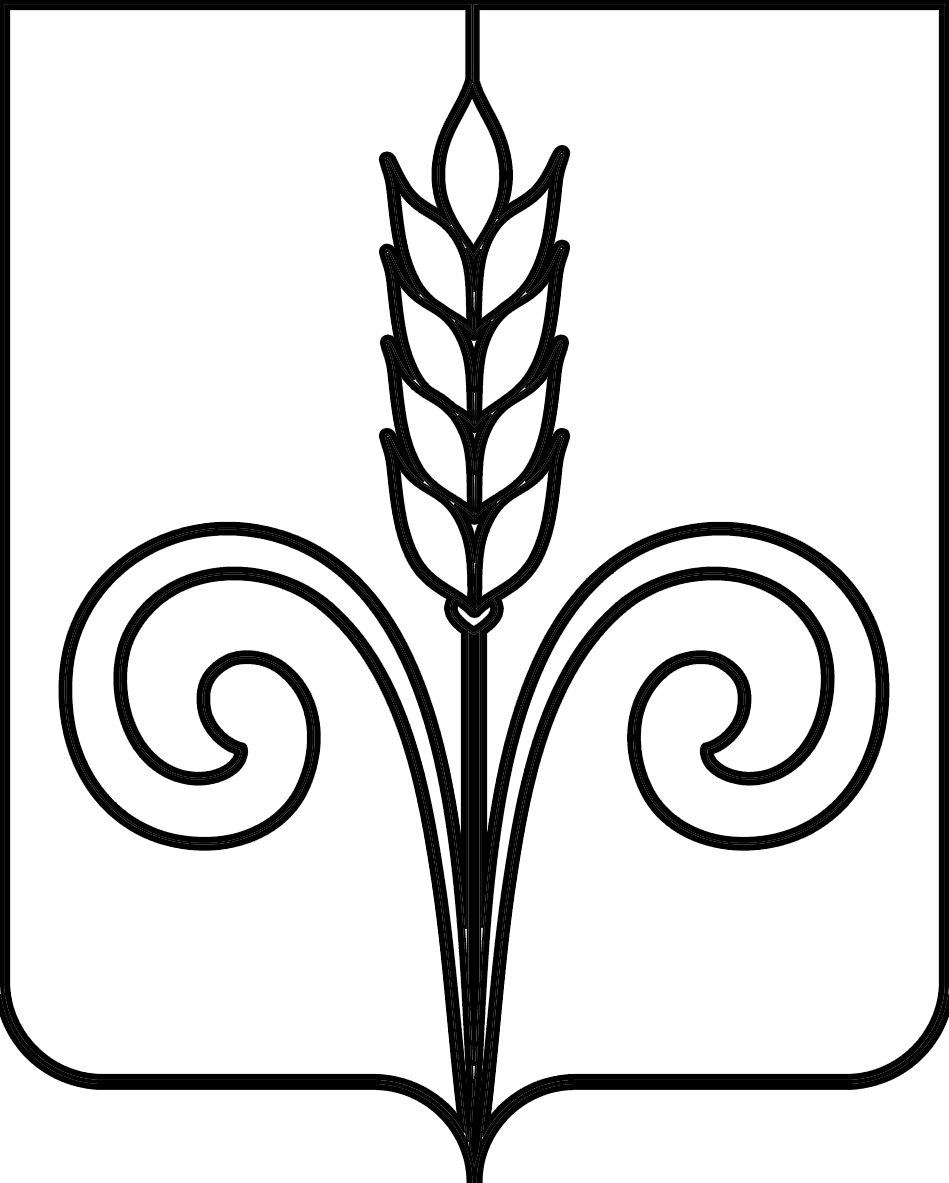 АДМИНИСТРАЦИЯ РОДНИКОВСКОГО СЕЛЬСКОГО ПОСЕЛЕНИЯБЕЛОРЕЧЕНСКОГО РАЙОНАПОСТАНОВЛЕНИЕОб утверждении Программы профилактики рисков причинения вреда (ущерба) охраняемым законом ценностям в рамках муниципального контроля в сфере благоустройства на территории Родниковского сельского поселения Белореченского района на 2024 год В соответствии со статьей 44 Федерального закона от 31 июля 2020 года №248-ФЗ «О государственном контроле (надзоре) и муниципальном контроле в Российской Федерации», постановлением Правительства Российской Федерации от 25 июня 2021 № 990 «Об утверждении Правил разработки и утверждения контрольными (надзорными) органами программы профилактики рисков причинения вреда (ущерба) охраняемым законом ценностям», в целях пред усмотрения комплекса мероприятий по профилактике рисков причинения вреда (ущерба) охраняемым законом ценностям при осуществлении муниципального контроля в сфере благоустройства, п о с т а н о в л я ю:1. Утвердить Программу профилактики рисков причинения вреда (ущерба) охраняемым законом ценностям в рамках муниципального контроля в сфере благоустройства на территории Родниковского сельского поселения Белореченского района на 2024 год (приложение).2. Разместить настоящее постановление на официальной странице администрации Родниковского сельского поселения Белореченского района в сети «Интернет».3. Контроль за выполнением настоящего постановления возложить на заместителя главы Родниковского сельского поселения Белореченского района Хашукаева М.К.4. Постановление вступает в силу со дня его официального обнародования.Глава Родниковского сельского поселения Белореченского района                                                                   Ю.В.ФесенкоПриложениек постановлению администрацииРодниковского сельского поселения Белореченского района от 29.01.2024 № 35ПРОГРАММАпрофилактики рисков причинения вреда (ущерба) охраняемымзаконом ценностям по муниципальному контролю в сфере благоустройства на территории Родниковского сельского поселения Белореченского района на 2024 годНастоящая программа разработана в соответствии со статьей 44 Федерального закона от 31 июля 2020 года № 248-ФЗ «О государственном контроле (надзоре) и муниципальном контроле в Российской Федерации», постановлением Правительства Российской Федерации от 25 июня 2021 года № 990 «Об утверждении Правил разработки и утверждения контрольными (надзорными) органами программы профилактики рисков причинения вреда (ущерба) охраняемым законом ценностям» и предусматривает комплекс мероприятий по профилактике рисков причинения вреда (ущерба) охраняемым законом ценностям при осуществлении муниципального контроля в сфере благоустройства.ПАСПОРТ ПРОГРАММЫ ПРОФИЛАКТИКИРаздел 1. Анализ и оценка состояния подконтрольной сферы.На территории Родниковского сельского поселения Белореченского района осуществляется муниципальный контроль в сфере благоустройства (далее именуется – муниципальный контроль).Функции муниципального контроля осуществляет - администрация Родниковского сельского поселения Белореченского района.Объектами муниципального контроля являются здания, строения, сооружения, территории, включая земельные участки, объекты социальной, инженерной и транспортной инфраструктур и другие объекты, которыми контролируемые лица владеют и (или) пользуются и к которым предъявляются обязательные требования законодательства, а также их деятельность, действия (бездействие) в рамках которых должны соблюдаться обязательные требования законодательства.Раздел 2. Цели и задачи реализации программы профилактикиОсновными целями Программы профилактики являются:1) Предупреждение нарушений обязательных требований в сфере благоустройства;2) Устранение условий, причин и факторов, способных привести к нарушениям обязательных требований и (или) причинению вреда (ущерба) охраняемым законом ценностям;3) Создание условий для доведения обязательных требований до контролируемых лиц, повышение информированности о способах их соблюдения.Проведение профилактических мероприятий направлено на решение следующих задач:Снижение рисков причинения вреда (ущерба) охраняемым законом ценностям;Внедрение способов профилактики, установленных Положением о муниципальном контроле в сфере благоустройства;Повышение уровня правовой грамотности контролируемых лиц.Раздел 3. Перечень профилактических мероприятий, сроки (периодичность) их проведенияПри осуществлении контроля могут проводиться следующие виды профилактических мероприятий:1) информирование;2) консультирование;3) объявление предостережения;4) профилактический визит.Раздел 4. Показатели результативности и эффективности программы профилактикиОценка эффективности реализации программы рассчитывается ежегодно (по итогам календарного года) по результатам анализа характеристик достижения значений целевых показателей реализации программы.Отклонение фактического значения одного из показателей от целевого значения более чем на 20 % в сторону уменьшения, свидетельствует о низкой эффективности программы профилактики и требует корректировки программы в части изменения интенсивности мероприятий и форм профилактических воздействий.Начальник общего отдела администрации Родниковского сельского поселенияБелореченского района                                                                     М.В.БродоваяЛИСТ СОГЛАСОВАНИЯ проекта постановления Родниковского сельского поселенияБелореченского района   от ____________ № ____Об утверждении Программы профилактики рисков причинения вреда (ущерба) охраняемым законом ценностям в рамках муниципального контроля в сфере благоустройства на территории Родниковского сельского поселения Белореченского района на 2024 год Проект внесен и подготовлен:Начальник общего отдела администрации Родниковского сельского поселенияБелореченского района                                                                     М.В.Бродоваяот _______№ ____поселок РодникиНаименование программыПрограмма профилактики рисков причинения вреда (ущерба) охраняемым законом ценностям по муниципальному контролю в сфере благоустройства на территории Родниковского сельского поселения Белореченского района - (далее – Программа профилактики)Правовые основания разработки программыФедеральный закон от 31 июля 2020 №248-ФЗ «О государственном контроле (надзоре) и муниципальном контроле в Российской Федерации» (далее – Федеральный закон №248-ФЗ);Постановление Правительства РФ от 25 июня 2021 № 990 «Об утверждении Правил разработки и утверждения контрольными (надзорными) органами программы профилактики рисков причинения вреда (ущерба) охраняемым законом ценностям»Разработчик программыАдминистрация Родниковского сельского поселения Белореченского районаСроки и этапы реализации программы2024 годОжидаемые конечные результаты реализации программыУстранение условий, причин и факторов, способных привести к нарушениям обязательных требований и (или) причинению вреда (ущерба) охраняемым законом ценностям№ п/пНаименование и форма проведения мероприятияСрок исполненияСтруктурное подразделение, и (или) должностные лица контрольного органа, ответственные за их реализациюСпособ реализации1Информирование.Размещение на официальном сайте администрации Родниковского сельского поселения в сети «Интернет» правовых актов или их отдельных частей, содержащих обязательные требования, оценка соблюдения которых является предметом муниципального контроля.в течение годаАдминистрация Родниковского сельского поселения Белореченского районапосредством размещения информации в разделе «Муниципальный контроль» на официальном сайте1Информирования юридических лиц, индивидуальных предпринимателей по вопросам соблюдения обязательных требований, в том числе посредством разработки и опубликования руководств по соблюдению обязательных требований, проведения семинаров и конференций, разъяснительной работы в средствах массовой информации и иными способами.В случае изменения обязательных требований - подготовка и распространение комментариев о содержании новых нормативных правовых актов, устанавливающих обязательные требования, внесенных изменениях в действующие акты, сроках и порядке вступления их в действие, а также рекомендаций о проведении необходимых организационных, технических мероприятий, направленных на внедрение и обеспечение соблюдения обязательных требованийв течение года по мере необходимостиАдминистрация Родниковского сельского поселения Белореченского районапосредством размещения информации в разделе «Муниципальный контроль» на официальном сайте2.Объявление предостережения.Выдача контролируемым лицам предостережения о недопустимости нарушения обязательных требованийпостоянно по мере необходимостиАдминистрация Родниковского сельского поселения Белореченского районапосредством выдачи лично или почтовым отправлением3.Консультирование по вопросам:-разъяснение положений нормативных правовых актов, муниципальных правовых актов содержащих обязательные требования, оценка соблюдения которых осуществляется в рамках муниципального контроля;-разъяснение положений нормативных правовых актов, муниципальных правовых актов, регламентирующих порядок осуществления муниципального контроля;-порядок обжалования решений уполномоченных органов, действий (бездействия) должностных лиц осуществляющих муниципальный контроль;-выполнение предписания, выданного по итогам контрольного мероприятия.постоянно по мере поступления обращенийАдминистрация Родниковского сельского поселения Белореченского районаустно, письменно, посредством ВКС, посредством размещения письменных ответов на запросы по электронной почте4.Профилактическая беседа по месту осуществления деятельности контролируемого либо путем использования видео-конференц-связи.Профилактический визит к лицам,  приступившим к осуществлению деятельности в контролируемой сфере в 2024 году.В течение года всоответствии с заданиемАдминистрация Родниковского сельского поселения Белореченского районаПосредством посещения места осуществления деятельности контролируемого либо путем использования видео-конференц-связи.№п/пНаименование показателяВеличина1Полнота информации, размещенной на официальном сайте контрольного органа в сети «Интернет» в соответствии с частью 3 статьи 46 Федерального закона от 31 июля 2020 года № 248-ФЗ «О государственном контроле (надзоре) и муниципальном контроле в Российской Федерации»100 %2.Удовлетворенность контролируемых субъектов и их представителями консультированием70 % от числа обратившихся3.Количество проведенных профилактических мероприятий100% от запланированных